Publicado en CDMX el 27/10/2021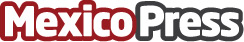 Martha Debayle X Ivonne, presenta su nueva colección compuesta por 100 estilos A partir del 28 de octubre y a lo largo de un mes, Martha Debayle presentará su cuarta colección con la casa mexicana de moda Ivonne, la cual está compuesta de más de 100 estilos diferentes que se irán revelando cada quince días en los nuevos "corners" Martha Debayle x Ivonne dentro de Liverpool seleccionadas y las tiendas Ivonne. La colección más grande entregada hasta ahoraDatos de contacto:Esther Shueke5513331411Nota de prensa publicada en: https://www.mexicopress.com.mx/martha-debayle-x-ivonne-presenta-su-nueva Categorías: Nacional Moda Sociedad http://www.mexicopress.com.mx